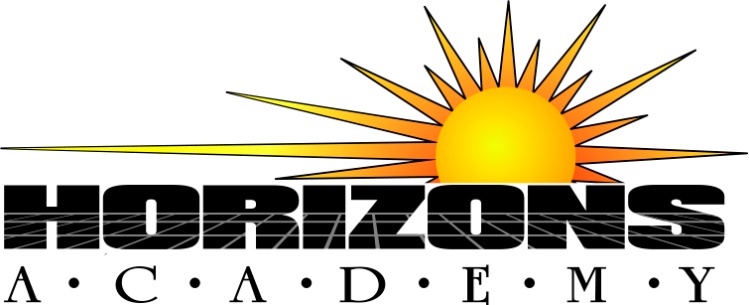 The Twilight Program Proposal	This program would be run as two entities.  One entity would serve as a setting for suspended, pre-expulsion, and expulsion students.  These students would be considered as placed students.  The other entity would serve as a remedial / extra assistance program for students requiring extra services to earn their graduating credits.  	“Placed” students (suspended, pre-expulsion, and expulsion) will be required to attend each session.  The students will be subject to searches and will be placed in a separate classroom setting.  This option allows for the district to receive two hours a session of ADA funding for each student placed in this program.  In 2009-2010 there were 43 out of school suspension.  In this year there have been 19 out of school suspensions.	Remedial / extra assistance students will attend on an “as needed” basis, once they have attained the help they need attendance will no longer be necessary, this will allow the Twilight program to service as many students as possible.	Each student attending the program will need to provide their own transportation. Classes will be held Monday through Thursday from 3:30 to 5:30 and will begin in October and run through April. 	Horizons Academy’s Twilight Program Master Schedule would be as follows:Entrance / Attendance Procedures3:20-3:30Period 13:30-4:30Period 24:30-5:30Dismissal5:30